Πολλοί ήταν οι φίλοι και οι Τρικωμίτες συμπατριώτες του Μένοικου Μενοίκου που παρευρέθηκαν, την Πέμπτη 18 Φεβρουαρίου 2016, στο Σπίτι της Κύπρου για να παρακολουθήσουν την εκδήλωση παρουσίασης του πρώτου ποιητικού βιβλίου του, με τίτλο ΤΑ ΧΡΩΜΑΤΑ ΜΙΑΣ ΓΕΝΙΑΣ, η οποία σύμφωνα με τον υπότιτλό της, συγκεντρώνει ογδόντα ποιήματα και κάποιές σκέψεις του ποιητή από το 1970 έως τον Μάιο του 2015.Την εκδήλωση συντόνισε η σύμβουλος επιχειρήσεων κ. Μαρία Κονέ, η οποία, προλογίζοντας, κωδικοποίησε την πορεία της ποιητικής έκφρασης του Μένοικου Μενοίκου, αναφέροντας, χαρακτηριστικά: 1970, αρχή του ποιητικού νήματος, ξεδίπλωμα της ψυχής, δειλή αποτύπωση συναισθημάτων και ανησυχιών. 1976, πινελιές αγάπης κι έρωτα, ανάφλεξη του πόθου για μια ατέρμονη συμπόρευση, αφετηρία ο αριθμός 9 / 2015 μεστωμένα πια τα συναισθήματα, πετρωμένη η ελπίδα του γυρισμού, πέλαγος οι αναμνήσεις, ξεχειλίζουν, έτοιμες πια να μπουν  σε κάθε εύφορη καρδιά.Τον Μένοικο Μενοίκου και τους συντελεστές της εκδήλωσης καλωσόρισε στο Σπίτι της Κύπρου η Μορφωτικός Σύμβουλος της Πρεσβείας της Κυπριακής Δημοκρατίας, κ. Μαρία Παναγίδου, η οποία στον χαιρετισμό της αναφέρθηκε στην ζωή, το έργο και την απόφαση του ποιητή να μοιραστεί αυτά που γράφει, για ό,τι έχει βιώσει, για ό,τι έχει αγαπήσει, για ό,τι έχει πονέσει, με όσους ίσως νιώθουν τα ίδια με αυτόν. Σε παρέμβασή της η φίλη και συμμαθήτρια του ποιητή στο Γυμνάσιο Τρικώμου, κ. Έλένη Καραμανή-Σκαρπαθάκη, χειροπράκτης, μοιράστηκε με το ακροατήριο αναμνήσεις της, λέγοντας ότι  η ποιητική αυτή συλλογή, μας προσφέρει το εισιτήριο για ένα ταξίδι που ξεκινά από τα χρόνια εκείνα τα παλιά, τα όμορφα, τα ξένοιαστα, τα ειρηνικά. Η διαδρομή του ταξιδιού αυτού, συνέχισε, θα  μας παρασύρει, στον μεθυστικό χορό των χρωμάτων, εκείνης της γενιάς του 1970 και θα μας οδηγήσει μέσα από τις στροφές του χρόνου στο σήμερα. Για την ποιητική συλλογή μίλησε ο φιλόλογος, Επίτιμος Πρόεδρος του Συνδέσμου Διευθυντών Μέσης Εκπαίδευσης Κύπρου, κ. Κυριάκος Μπαρρής, ο οποίος σε ανοικτό διάλογο και με συνεχείς αναφορές στα ποιήματα της συλλογής, αξιοποιώντας την αναγραφή της χρονολογίας και της ηλικίας του γράφοντος, παρουσίασε αναλυτικά την εξέλιξη της ποιητικής γραφής του Μένοικου Μενοίκου, ακολουθώντας την πορεία της ζωής του και την εξέλιξη της θεματολογίας του. Τα συναισθήματα και οι προβληματισμοί της ανέμελης νεανικής ηλικίας, η ενηλικίωση, η τραγωδία και τα δεινά της εισβολής, το άλγος και η λαχτάρα του νόστου για τη γενέθλια γη, η απώλεια αγαπημένων προσώπων, αλλά και ποιήματα προσωπικά, ιχνηλατούν μία ειλικρινή και ευαίσθητη ποιητική αυτοβιογραφία.Κατά την αντιφώνησή του ο ποιητής, εμφανώς συγκινημένος, αφού ευχαρίστησε το Σπίτι της Κύπρου και τους συντελεστές της εκδήλωσης, εξομολογήθηκε, ότι ΤΑ ΧΡΩΜΑΤΑ ΜΙΑΣ ΓΕΝΙΑΣ, δεν είναι μια ποιητική συλλογή, είναι μια κατάθεση ψυχής 45 χρόνων.Στο πλαίσιο της εκδήλωσης, που πραγματοποιήθηκε με τη στήριξη των Πολιτιστικών Υπηρεσιών του Υπουργείου Παιδείας και Πολιτισμού της Κυπριακής Δημοκρατίας, ποιήματα διάβασε η ηθοποιός, ξεναγός κ. Έλλη Χαραλάμπους και η θεατρολόγος Σαλίνα Γαβαλά υπό τη συνοδεία της μουσικού κ. Μαρίας Τυράσκη στην άρπα.19 Φεβρουαρίου 2016Παρουσίασητου ποιητικού βιβλίουτου Μένοικου ΜενοίκουΤα χρώματα μιας γενιάςστο Σπίτι της Κύπρου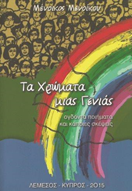 